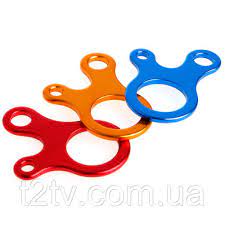 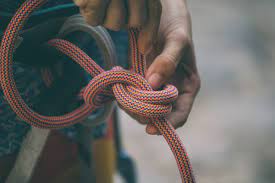 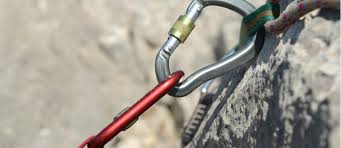 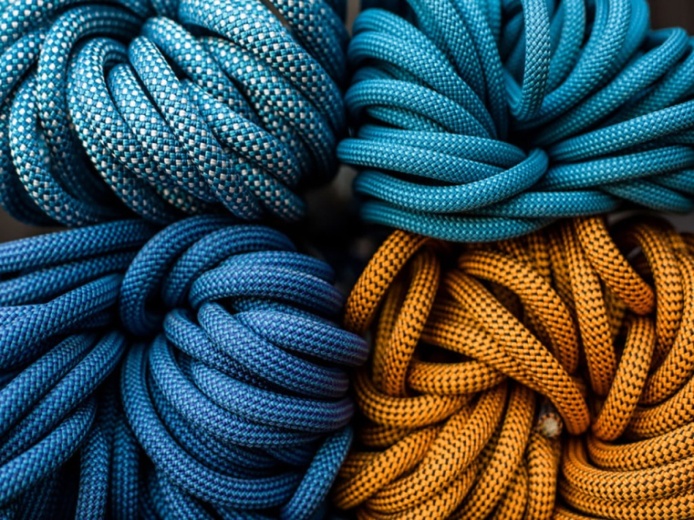 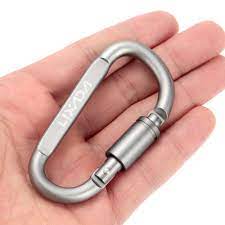 А. Якщо обидва учасники знаходяться у БЗ,або стоять на ПС;Б. Якщоучасникпристібнувся, але не навантажує перила; В. Якщо один з учасників знаходиться у БЗ,абостоїть на ПС;Г.  Якщо учасник на ДП жорстко зафіксований і не рухається.А. 1 бал (не закручена муфта карабіну);Б. 3 бали (неправильна самостраховка);В. 6 балів (тимчасовавідсутність страховки);Г. Зняття (втрата страховки).А. Вузлом «провідник- вісімка»;Б. Карабіном із гвинтовою муфтою;В. Двома будь-якими карабінами з муфтою, які закріплені назустріч;Г. Усі відповіді правильні.         А. 3 мм.         Б. 4 мм.         В. 5 мм.    Г. 6 мм.А. Так;Б. Ні.          А. Так;          Б. Ні.          А. Не допускається, щоб страхувальна мотузка перехрещувалася в гальмівному пристрої типу «вісімка»;          Б. Не допускається розташування рук з обох боків від гальмівного пристрою (вузла);          В.Допускається самостраховка схоплюючим вузлом на горизонтальних перилах;           Г. Немає правильної відповіді.          А. Не жорсткій;          Б. Жорсткій;          В. В будь-якомувипадкунеможнавідпускати.           А. Учасник намотав перильнумотузку на ріжкигальмівного пристрою (не менше 2 обертів) і тримаєїїрегулюючою рукою;           Б. Схоплюючий вузол розправлений і витягнутий на повну довжину та навантажений;           В. Учаснико днією рукою в рукавиці тримається за перила і стоїть на місці;           Г. Немає правильної відповіді.             А. У ІСС в будь-якому місці блокування;             Б. У вус самостраховки;             В. В транспортний карабін учасника на переправах.             А. При русі по похилій переправі вниз для останнього учасника обов’язкова тільки командна страховка;             Б. Супроводжуюча мотузка може кріпитися в карабін або вузол кріплення переправи (може бути мотузкою для скидання перил);             В. Дозволяється відпустити супроводжувальну мотузку, якщо учасник не рухається;                   Г. При здійсненні страховки учасник, що страхує, повинен знаходитися на самостраховці в лінійній опорі.             А. Так;             Б. Ні.             А. Так;             Б. Ні.            А. Верхня;            Б. Нижня;            В. Усі;            Г. Жодна.            А. Так;            Б. Ні.ПитанняВідповідь А.Відповідь Б.ВідповідьВ.ВідповідьГ.123456789101112131415